                                                                                                               PATVIRTINTA:                                                                                                                                              Smilgių  kultūros centro                                                                                                                                              direktorės 2022 spalio mėn. 10  d.                                                                                                                                              įsakymu  Nr. OV – 25Panevėžio rajono Smilgių  kultūros centro  2022 metų  lapkričio mėn.  darbo planas   Dalyvavimas rajono, regiono, šalies, tarptautiniuose renginiuose 2022 m. lapkričio mėnesį2022 metų lapkričio mėnesio parodosPlanas gali būti keičiamas.DienaValandaRenginio trukmėRenginysVietaAtsakingas (-i)419.004Kulinarinio paveldo vakaronė „Rudeninis sambaris”. Eukacinė programa, patiekalų degustacija, vakaruškosSmilgių kultūros centrasAlvydas Čepauskas1115.001,5Edukacinis užsiėmimas  „Bitelių gyvenimas“ Smilgių kultūros centro Perekšlių padalinysDaiva Juškienė1414.001Atlikėjų  Vitalijos Katunskytės ir Aido  Maniko pramoginės muzikos koncertasSmilgių kultūros centro Perekšlių padalinysDaiva Juškienė  1911.001,5Edukacinis užsiėmimas  „Adventinių vainikų“ gamybaSmilgių kultūros centro Perekšlių padalinysEdita Baktienė  2516.301,5Sveikatingumo projekto vaikams ir jaunimui ,,Stiprūs kartu” veiklos. Keramikos edukacinė programa.Smilgių kultūros centro Perekšlių padalinysEdita Baktienė  2517.001,5Edukacinis užsiėmimas  „Adventinių vainikų“ gamybaSmilgių kultūros centro Perekšlių padalinysDaiva Juškienė  2710.002 Padėkos rytmetys „Gerumo šviesa“Smilgių šv. Jurgio bažnyčiaAudronė PalionienėDienaLaikasRenginysVietaAtsakingas (-i)    11    10.00Smilgių kultūros centro vyresniųjų liaudiškų šokių grupės ,,Smilgė” dalyvavimas televizijos laidos ,,Duokim garo” filmavimeVilniusNijolė Vidžiūtė    12    18.00Smilgių kultūros centro liaudiškos muzikos kapelų  dalyvavimas Panevėžio rajono kapelų šventėje – varžytuvėse „ Kapelmaušis 2022“  Panevėžys„Cido” arenaAlvydas Čepauskas1319.00Smilgių kultūros centro Perekšlių padalinio teatro ,,Saulėgrįža”  dalyvavimas teatro šventėjeRadviliškio r. Baisogalos kultūros centrasAudronė PalionienėDiena LaikasParoda (parašyti iki kada veiks)VietaAtsakingas(-i)4-2610.00-17.00Vaikų neformalaus ugdymo grupės ,,Įvairiapusė meninė saviraiška” darbelių paroda ,,Rudens dovana”Smilgių kultūros centro Sujetų padalinysDaiva Juškienė7-30 10.00-17.00 Personalinė Editos Baktienės darbų parodaSmilgių kultūros centro Perekšlių padalinysEdita Baktienė7-3010.00-17.00Fotografijų paroda ,,Vaikų ir jaunimo kapelos ,,Smilgenė” veiklos 30 –mečio akimirkos”Smilgių kultūros centrasAudrius Dervinis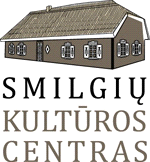 